GATHERING TO WORSHIPPlease take a moment during the Prelude to silence your cell phones and quietly prepare yourself for worship.PRELUDE		WELCOME	           *CALL TO WORSHIPLeader: God, who rules the universe, calls us; Christ, who took up his cross, calls us; Holy Spirit who frees us body and soul, calls us.People: Let us faithfully answer by worshiping the triune God.*PRAYER OF INVOCATION O God, light of the minds that know you, life of the souls that love you, strength of the thoughts that seek you: Help us so to know you that we may truly love you, so to love you that we may fully serve you, whose service is perfect freedom; through Jesus Christ our Lord, who lives and reigns with you in the unity of the Holy Spirit, one God, now and forever. Amen.*HYMN                     “My Life Flows On”                   Hymnal 821RECEIVING FORGIVENESS FROMGOD AND EACH OTHER*CALL TO CONFESSION *PRAYER OF CONFESSION: Spoken and Silent (After the corporate Prayer of Confession, please take a few moments of silence to individually confess our sins to God.)O God, Holy Trinity, help us to confess our sins. You give us a place in your creation, and you intend that we live in love with all that you have made. We confess that we abuse what you give us. By our thoughts, actions, and the meditations of our heartswe show how enslaved we are to life made corrupt by sin. Far from walking in the Spirit, we stumble on paths that lead to death. O Fire of heaven, have mercy on us. Satisfy the longings of our souls by taking us up into your Spirit that we may love our neighbor. Rekindle our desire to follow our Savior, Jesus Christ, whose passion for obeying you leads us to our inheritance, which is your promised kingdom. To you and the Son and the Spirit, One God, be all worship and praise now and forever. Amen.*DECLARATION OF FORGIVENESS		         Leader:  The crucified Christ has set us free to live in the Spirit of life. Hear the good news of the gospel. In Jesus Christ, we are forgiven.People: Thanks be to God.CHILDREN’S MESSAGE	HEARING THE WORDPSALM OF THE DAY     Psalm 77:1-2, 11-20      Pew Bible p.416SCRIPTURE	               2 Kings 2:1-2, 6-14             Pew Bible p.260			   Luke 9:51-62                       Pew Bible p.734			   Galatians 5:1, 13-25	Pew Bible p.825MESSAGE    	   Called  ~ To Community         Rev. Piper Cartland				                                                                                 RESPONDING TO THE WORDSHARING OUR JOYS  CONCERNSPASTORAL PRAYER, followed by The Lord’s Prayer  (we say sin)MINUTES FOR MINISTRY	OFFERING OURSELVES TO GOD *  “Praise God from Whom All Blessings Flow”      Hymnal 606GOING INTO THE WORLD*HYMN           “Swing Low, Sweet Chariot ”           Hymnal 825*CHARGE AND BENEDICTION      POSTLUDE*Those who are able please stand.	WELCOME! It is a joy to worship together in person. So that we may do so safely, here are the basic tenets for our COVID-19 Mitigation Plan: If the level of community transmission is substantial or high, the session recommends mask wear and social distancing by all congregants.  If the level is low or moderate, mask wear and social distancing will be optional for vaccinated and recommended for unvaccinated and immunocompromised.  The level of community transmission is posted by the entrance. Tithes/offerings may be placed in the offering plates at the back of the sanctuary.LARGE PRINT HYMNALS with a black cover, are on the small bookcase in the rear of the sanctuary. If you use one, please put it back after worship.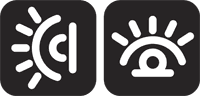 ASSISTIVE LISTENING DEVICES available on request. Please request one from the Sound Tech at the sound desk. There are cards in the pews for visitors to fill out and for anyone who needs to update their information. Please place the cards in the offering plates as needed. If you are visiting today, the worship service is our gift to you. Please contribute to the offering or not, as God leads. We delight in welcoming you, and we are glad that you’re here! Children up to kindergarten age are welcome in the nursery. There are clipboards with coloring pages in the narthex if your children wish to stay in the sanctuary. 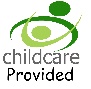 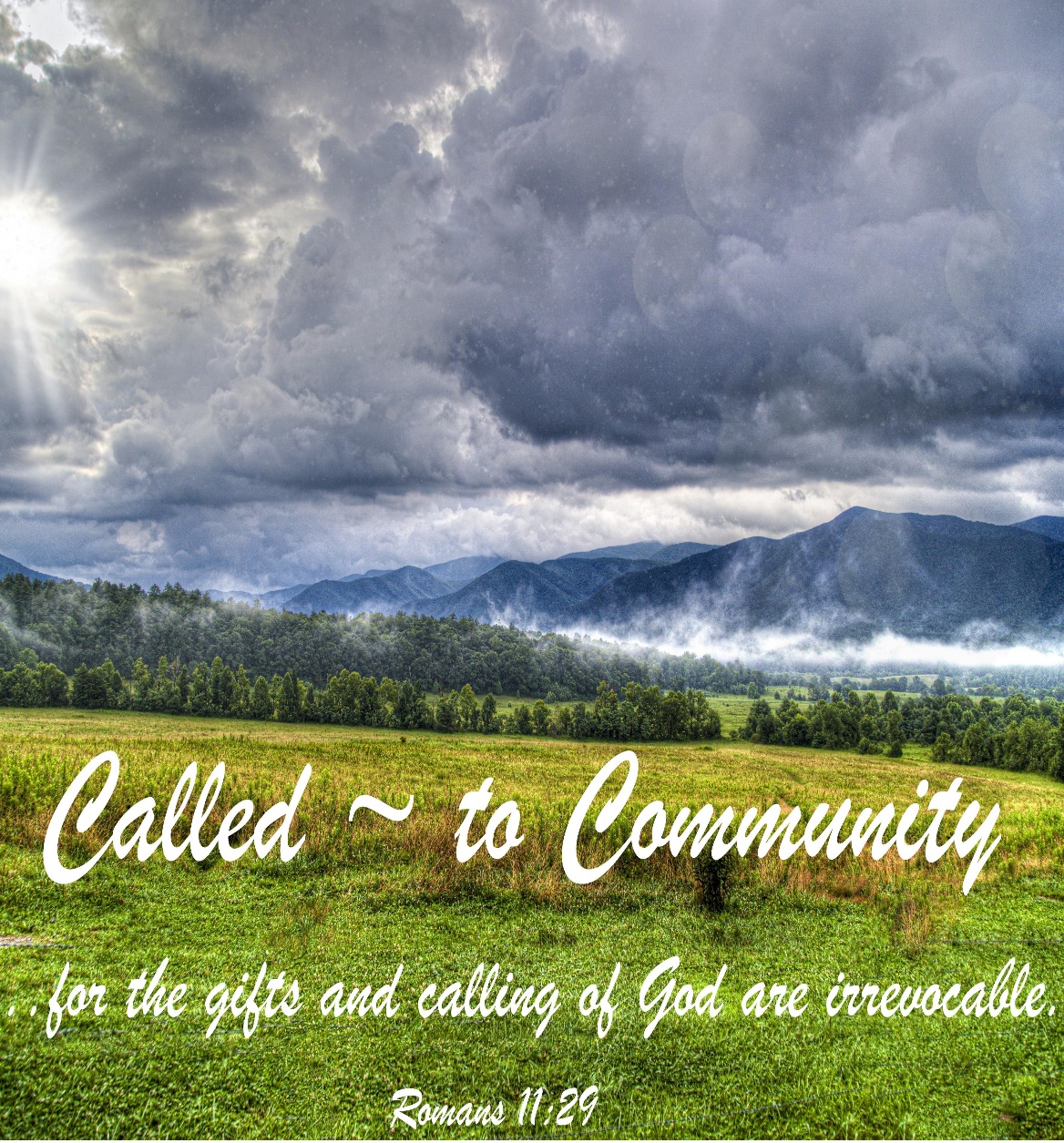 Eagle River Presbyterian ChurchJune 26, 2022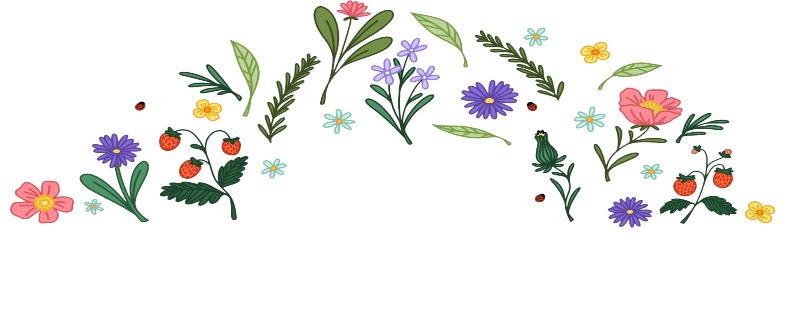 Weekly WalkSunday         		10:00 am       	     WorshipSunday		11:15 am	     Deacons meetingLast week’s In-Person Attendance --------- 31Month to Date Income --------- $12,922.00Month to Date Expenses --------- $17,811.50 (including quarterly building insurance payment of $5,291.75)Lay leaders are needed for the summer! Please take a look at the sign-up sheet on the board by the kitchen.July/August Upper Room devotionals are now available in the narthex.There are Father’s day gifts on the table in the narthex for anyone who didn’t get one last week!Ways you can keep up with your financial stewardship:1) If you’re worshipping with us in person, you may leave your gift in one of the offering plates as you leave the sanctuary this morning. The plates are on the table to the right of the main door. 2) Donate online with a credit card by clicking the link from our website: www.erpresbyterian.org.3) Visit your local bank or your bank’s website and set up a recurring electronic payment. 4) Checks can also be mailed to PO Box 771337 Eagle River, AK 99577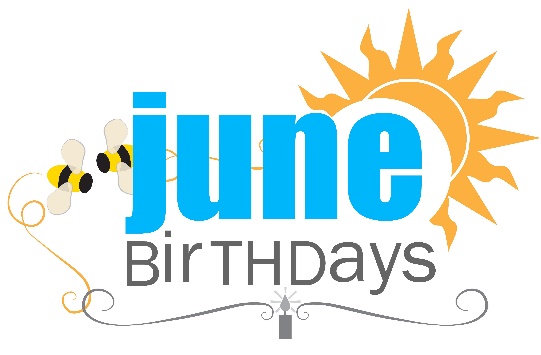 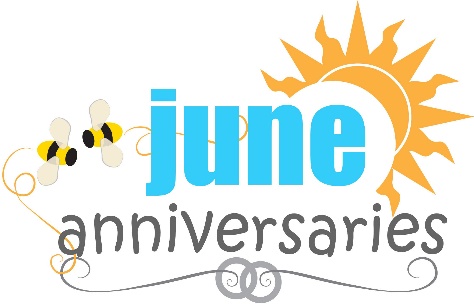 